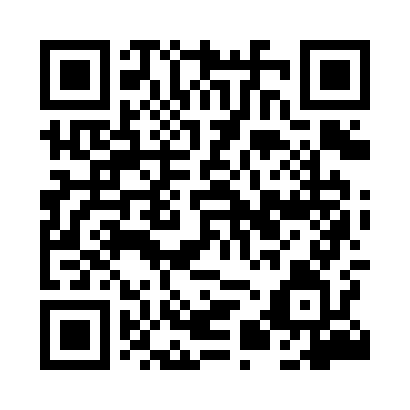 Prayer times for Gablin, PolandWed 1 May 2024 - Fri 31 May 2024High Latitude Method: Angle Based RulePrayer Calculation Method: Muslim World LeagueAsar Calculation Method: HanafiPrayer times provided by https://www.salahtimes.comDateDayFajrSunriseDhuhrAsrMaghribIsha1Wed2:435:1912:485:568:1710:412Thu2:395:1712:485:578:1910:453Fri2:355:1512:485:588:2110:484Sat2:345:1412:475:598:2210:525Sun2:335:1212:476:008:2410:536Mon2:335:1012:476:018:2610:547Tue2:325:0812:476:028:2710:558Wed2:315:0612:476:038:2910:559Thu2:305:0512:476:048:3010:5610Fri2:305:0312:476:058:3210:5711Sat2:295:0112:476:068:3410:5812Sun2:285:0012:476:078:3510:5813Mon2:284:5812:476:088:3710:5914Tue2:274:5612:476:098:3811:0015Wed2:264:5512:476:108:4011:0016Thu2:264:5312:476:108:4211:0117Fri2:254:5212:476:118:4311:0218Sat2:254:5012:476:128:4511:0219Sun2:244:4912:476:138:4611:0320Mon2:244:4812:476:148:4811:0421Tue2:234:4612:476:158:4911:0422Wed2:234:4512:476:168:5011:0523Thu2:224:4412:486:168:5211:0624Fri2:224:4312:486:178:5311:0625Sat2:214:4212:486:188:5411:0726Sun2:214:4012:486:198:5611:0727Mon2:214:3912:486:208:5711:0828Tue2:204:3812:486:208:5811:0929Wed2:204:3712:486:219:0011:0930Thu2:204:3612:486:229:0111:1031Fri2:194:3612:486:229:0211:10